Join us at West Hyattsville Baptist Church forVacation Bible School (VBS)Classes for All Ages June 19-23, 2017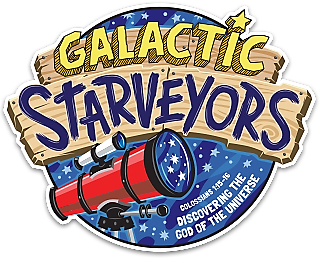  “He is the image of the invisible God, the firstborn over all creation. For everything was created by Him, in heaven and on earth, the visible and the invisible, whether thrones or dominions or rulers or authorities-all things have been created through Him and for Him.” Colossians 1:15-16West Hyattsville Baptist Church3100 Nicholson StreetHyattsville, MD  20782Rev. Emmett L. Dunn, Pastor
